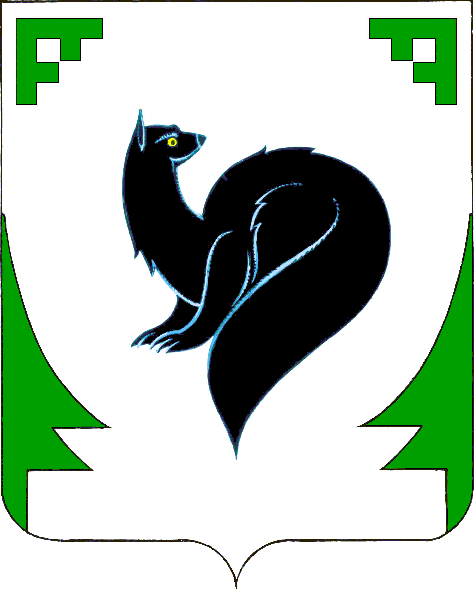 МУНИЦИПАЛЬНАЯ КОМИССИЯ ПО ДЕЛАМ НЕСОВЕРШЕННОЛЕТНИХ И ЗАЩИТЕ ИХ ПРАВ В ГОРОДЕ МЕГИОНЕПОСТАНОВЛЕНИЕот 12 декабря 2019 года             		    			                                       №84-Кгород Мегион, ул. Садовая, д.7, конференц-зал, 14.15 часов (сведения об участниках заседания указаны в протоколе заседания Комиссии)«Об утверждении межведомственного плана мероприятий по проведению в праздничные дни (Новый год, Рождество) индивидуальной профилактической работы с несовершеннолетними, находящимся в социально опасном положении, с семьями, находящихся в социально опасном положении, несовершеннолетними, состоящим на профилактическом учете в ОМВД России по городу Мегиону»Заслушав и обсудив информацию отдела по обеспечению деятельности территориальной комиссии по делам несовершеннолетних администрации города, Комиссия установила:во исполнение пункта 2.3. методических рекомендаций по включению в межведомственный комплексный план мероприятий, направленных на внедрение современных форм работы с несовершеннолетними по вопросам соблюдения требований безопасности, утвержденного постановлением комиссии по делам несовершеннолетних и защите их прав при Правительстве Ханты-Мансийского автономного округа – Югры № 121 от 8 декабря 2016 года, в целях предупреждения чрезвычайных происшествий с несовершеннолетними, обеспечения защиты прав и законных интересов несовершеннолетних, с учетом: приказа Главного управления Министерства Российской Федерации по делам гражданской обороны, чрезвычайным ситуациям и ликвидации последствий стихийных бедствий по Ханты-Мансийскому автономного округу – Югре от 29.11.2019 г. № 585 «Об организации и проведении профилактической операции «Новый год».Руководствуясь пунктами 1, 2 статьи 14, статьи 16 Закона Ханты-Мансийского автономного округа – Югры от 12.10.2005 №74-оз «О комиссиях по делам несовершеннолетних и защите их прав в Ханты-Мансийском автономном округе - Югре и наделении органов местного, самоуправления отдельными государственными полномочиями по созданию и осуществлению деятельности комиссий по делам несовершеннолетних и защите их прав», с целью предупреждения нарушений прав и законных интересов несовершеннолетних, а также предупреждения безнадзорности и правонарушений несовершеннолетних, КомиссияПОСТАНОВЛЯЕТ:1. Утвердить «План мероприятий по проведению в праздничные дни (Новый год, Рождество) индивидуальной профилактической работы с несовершеннолетними, находящимся в социально опасном положении, с семьями, находящихся в социально опасном положении, несовершеннолетними, состоящим на профилактическом учете в ОМВД России по городу Мегиону», согласно Приложению №1.2. Исполнителям плана мероприятий по проведению в праздничные дни (Новый год, Рождество) индивидуальной профилактической работы с несовершеннолетними, находящимся в социально опасном положении, с семьями, находящихся в социально опасном положении, несовершеннолетними, состоящим на профилактическом учете в ОМВД России по городу Мегиону организовать направление информации, в формате «word» и «pdf.», в муниципальную комиссию по делам несовершеннолетних и защите их прав в городе Мегионе об итогах проведенных мероприятий.Срок: до 20 декабря 2019 года – предварительные результаты работы          до 11 января 2020 года – итоговые результаты работы3. Утвердить График дежурства сотрудников отдела по обеспечению деятельности комиссии по делам несовершеннолетних администрации города Мегиона на выходные праздничные дни (Новый год, Рождество), согласно Приложению №2.4. Отделу по обеспечению деятельности муниципальной комиссии по делам несовершеннолетних администрации города (Мозоленко К.Г.):4.1. Рассмотреть возможность изготовления и распространения информационных материалов (в том числе в виде буклетов, бюллетеней, закладок, календарей) по противопожарной тематике.Срок: до 20 декабря 2019 года – предварительные результаты работы          до 11 января 2020 года – итоговые результаты работыПредседательствующий в заседании:Заместитель председателя комиссии                                                                          К.Г.МозоленкоПриложение №1к постановлению МКДНиЗП в г. Мегионе от 12.12.2019 г. №84-КПлан мероприятий по проведению в праздничные дни (Новый год, Рождество) индивидуальной профилактической работы с несовершеннолетними, находящимся в социально опасном положении, с семьями, находящихся в социально опасном положении, несовершеннолетними, состоящим на профилактическом учете в ОМВД России по городу Мегиону (Уфимцев Е.А.)Приложение №2к постановлению МКДНиЗП в г. Мегионе от 12.12.2019 г. №84-КГрафик дежурствасотрудников отдела по обеспечению деятельности муниципальной комиссии по делам несовершеннолетних администрации города Мегиона на выходные (праздничные) дни (Новый год, Рождество)муниципальное образование город Мегиона№п/пМероприятиеСрок исполненияИсполнительОбеспечить проведение в организациях, осуществляющих образовательную деятельность, в том числе учреждениях дополнительного образования детей, дошкольных образовательных учреждениях, с участием представителей Управлений по делам гражданской обороны, предупреждению и ликвидации чрезвычайных ситуаций, и обеспечению пожарной ситуации:тематических мероприятий с обучающимися, воспитанниками (беседы, конкурсы, викторины, инструктажи, практические занятия), направленных на предупреждение чрезвычайных случаев с несовершеннолетними, исключения фактов травмирования и гибели детей в результате возникновения опасных ситуаций, связанных с наступлением зимнего периода.до 30 декабря 2019 годаДепартамент образования и молодёжной политики администрации города Мегиона (Т.Ю.Метринская), отдел физической культуры и спорта администрации города (Э.М.Табаченко), отдел культуры администрации города (Л.П.Лалаянц), БУ ПО ХМАО-Югры «Мегионский политехнический колледж» (Ю.М.Стоянчук), КОУ ХМАО-Югры «Мегионская школа для обучающихся с ограниченными возможностями здоровья» (Е.В.Масленников), ООО "Планета". Детский сад "Планета" (А.В.Волколупова)Разработка и утверждение графика проведения профилактических рейдов по предупреждению пожаров, гибели и травматизма людей в местах проживания лиц, ведущих антисоциальный образ жизни, посещение семей и несовершеннолетних, находящихся в социально опасном положении, по месту жительства.В рамках рейдов обеспечить проведение разъяснительной работы о мерах пожарной безопасности при эксплуатации электрооборудования и печного отопления, газового оборудования, применения открытого огня в помещениях, недопустимости оставления детей без присмотра, порядке действий в случае возникновения пожаров (вызов экстренных служб, рекомендуемые действия по эксплуатации с практическим показом).до 26 декабря 2019 годаДепартамент образования и молодёжной политики администрации города Мегиона (Т.Ю.Метринская), БУ ПО ХМАО-Югры «Мегионский политехнический колледж» (Ю.М.Стоянчук), КОУ ХМАО-Югры «Мегионская школа для обучающихся с ограниченными возможностями здоровья» (Е.В.Масленников), БУ ХМАО-Югры «Мегионская городская больница» (Скотников Е.Н.), БУ ХМАО-Югры «Мегионский комплексный центр социального обслуживания населения» (Н.В.Качур), ОМВД России по городу Мегиону (Уфимцев Е.А.)Организация и проведение профилактических рейдов по предупреждению пожаров, гибели и травматизма людей в местах проживания лиц, ведущих антисоциальный образ жизни, посещение семей и несовершеннолетних, находящихся в социально опасном положении, по месту жительства, с распространением тематических памяток.Организовать проведение данной работы профилактическими группами. Предусмотреть проведение данных мероприятий, в том числе в дни, в которые характерно пребывание населения непосредственно по месту жительства.В период 12.12.2019 – 09.01.2020Департамент образования и молодёжной политики администрации города Мегиона (Т.Ю.Метринская), БУ ПО ХМАО-Югры «Мегионский политехнический колледж» (Ю.М.Стоянчук), КОУ ХМАО-Югры «Мегионская школа для обучающихся с ограниченными возможностями здоровья» (Е.В.Масленников), БУ ХМАО-Югры «Мегионский комплексный центр социального обслуживания населения» (Н.В.Качур), ОМВД России по городу Мегиону (Уфимцев Е.А.), БУ ХМАО-Югры «Мегионская городская больница» (Скотников Е.Н.)Организовать информационное освещение проводимых мероприятий, а также основные требования пожарной безопасности в средствах массовой информации, сайтах органов местного самоуправления, информационных стендах, на плазменных панелях в местах массового пребывания людей.В период 12.12.2019 – 09.01.2020Управление информационной политики администрации города МегионаОрганизовать направление индивидуальных писем несовершеннолетним, находящимся в социально опасном положении, несовершеннолетним проживающих в семьях, находящихся в социально опасном положении, несовершеннолетним, состоящим на профилактическом учете в ОМВД России по городу Мегиону (Уфимцев Е.А.) с информацией о проведении досуга на период зимних каникул.до 30 декабря 2019 года Руководители: МБОУ «СОШ №1» (А.В.Петряев), МБОУ «СОШ №2» (С.Е.Савочкина), МБОУ «СОШ №3 с УИОП имени им. И.И. Рынкового» (Э.Б.Маслов), МБОУ «СОШ №4» (О.А.Исянгулова), МАОУ №5 «Гимназия» (В.Н.Подлиповская), МБОУ «СОШ №6» (Т.А.Курушина), МАОУ «СОШ №9» (М.И.Макаров), БУ ПО Ханты-Мансийского автономного округа-Югры «Мегионский политехнический колледж» (Ю.М.Стоянчук), КОУ Ханты-Мансийского автономного округа – Югры «Мегионская школа для обучающихся с ограниченными возможностями здоровья» (Е.В.Масленников), МАДОУ №1 «Сказка» (О.Б.Домощенко), МБДОУ «Детский сад №2 «Рябинка» (Е.А.Никитина), МБДОУ «Детский сад №3 «Ласточка» (Л.И.Саяхова), МБДОУ «Детский сад №4 «Морозко» (И.М.Комарова), МБДОУ «Детский сад №5 «Крепыш» (М.З.Басалай), МБДОУ «Детский сад №6 «Буратино» (А.А.Иванькович), МБДОУ «Детский сад №7 «Незабудка» (И.Н.Копалина), МБДОУ «Детский сад №8 «Белоснежка» (В.А.Павленко), МБДОУ «Детский сад компенсирующего вида №10 «Золотая рыбка» (Н.А.Шкляр), МБДОУ «Детский сад №12 «Росинка» (В.Н.Собянина), МБДОУ «Детский сад №13 «Родничок» (О.В.Любченко), МАДОУ «Детский сад №14 «Умка» (М.В.Дранко), МАДОУ «Детский сад №15 «Югорка» (С.В.Власова), ООО "Планета". Детский сад «Планета» (А.В.Волколупова), БУ ХМАО-Югры «Мегионский комплексный центр социального обслуживания населения» (Н.В.Качур), департамента образования и молодёжной политики администрации города Мегиона (Т.Ю.Метринская), отдела физической культуры и спорта администрации города (Э.М.Табаченко), отдел культуры администрации города (Л.П.Лалаянц) Организовать с участием представителей Управлений по делам гражданской обороны, предупреждению и ликвидации чрезвычайных ситуаций, и обеспечению пожарной ситуации разработку и распространение среди обучающихся несовершеннолетних в организациях, осуществляющих образовательную деятельность, их родителей (законных представителей) информационных памяток, буклетов и (или) информационных бюллетеней:о правилах пожарной безопасности;о правилах поведения в чрезвычайных ситуациях (подготовленную продукцию также разместить в информационном уголке и (или) на информационном стенде);по предупреждению чрезвычайных происшествий с несовершеннолетними, в том числе фактов травмирования и гибели детей.до 30 декабря 2019 годаДепартамент образования и молодёжной политики администрации города Мегиона (Т.Ю.Метринская), отдела физической культуры и спорта администрации города (Э.М.Табаченко), отдел культуры администрации города (Л.П.Лалаянц), БУ ПО ХМАО-Югры «Мегионский политехнический колледж» (Ю.М.Стоянчук)), КОУ ХМАО-Югры «Мегионская школа для обучающихся с ограниченными возможностями здоровья» (Е.В.Масленников), ООО "Планета". Детский сад «Планета» (А.В.Волколупова)Организация досуга и занятости несовершеннолетним, находящимся в социально опасном положении, несовершеннолетним проживающих в семьях, находящихся в социально опасном положении, несовершеннолетним, состоящим на профилактическом учете в ОМВД России по городу Мегиону (Уфимцев Е.А.) в период Новогодних каникул 2019-2020 года, с учетов комплексного плана мероприятийс 26.12.2019 по 09.01.2020Руководители: муниципальных общеобразовательных учреждений; учреждений, подведомственных отделу физической культуры и спорта администрации города Мегиона; учреждений, подведомственных отделу культуры администрации города Мегиона; учреждений, подведомственных службе молодёжной политики и организации отдыха и оздоровления детей департамента образования и молодёжной политики администрации города Мегиона; БУ ПО ХМАО-Югры «Мегионский политехнический колледж» (Ю.М.Стоянчук); КОУ ХМАО-Югры «Мегионская школа для обучающихся с ограниченными возможностями здоровья» (Е.В.Масленников), департамент образования и молодёжной политики администрации города Мегиона (Т.Ю.Метринская)Обеспечение работы спортивных секций, технических и иных кружков, клубов.с 26.12.2019 по 09.01.2020Руководители: муниципальных общеобразовательных учреждений; учреждений, подведомственных отделу физической культуры и спорта администрации города Мегиона; учреждений, подведомственных отделу культуры администрации города Мегиона; учреждений, подведомственных службе молодёжной политики и организации отдыха и оздоровления детей департамента образования и молодёжной политики администрации города Мегиона; БУ ПО ХМАО-Югры «Мегионский политехнический колледж» (Ю.М.Стоянчук); КОУ ХМАО-Югры «Мегионская школа для обучающихся с ограниченными возможностями здоровья» (Е.В.Масленников)Организовать распространение памяток о мерах пожарной безопасности через информационную сеть «Сетевой город».до 20 декабря 2019 годаРуководители образовательных учреждений, расположенных на территории города МегионаКонтроль ситуации в семьях, находящихся в социально опасном положении по средствам телефонной связи.В период 30.12.2019 – 09.01.2020Руководители образовательных учреждений, расположенных на территории города Мегиона, БУ ХМАО-Югры «Мегионский комплексный центр социального обслуживания населения» (Н.В.Качур)Разработка и утверждение графика дежурства ответственных должностных лиц органов и учреждений системы профилактики безнадзорности и правонарушений несовершеннолетних в период праздничных дней (с 29.12.2018 по 09.01.2019).Организация направления, утвержденного графика дежурства ответственных должностных лиц органов и учреждений системы профилактики безнадзорности и правонарушений несовершеннолетних в период праздничных дней в Комиссию по делам несовершеннолетних и защите их прав в городе Мегионе.до 26 декабря 2019 годаРуководители органов и учреждений системы профилактики безнадзорности и правонарушений несовершеннолетнихОбеспечение оперативного информирования дежурного сотрудника отдела по обеспечению деятельности муниципальной комиссии по делам несовершеннолетних администрации города Мегиона о фактах:- гибель ребенка;- совершения действий против жизни и здоровья несовершеннолетних, в том числе факты жестокого обращения со стороны родителей (законных представителей), должностных лиц и иных взрослых лиц; - совершения действий против половой неприкосновенности и половой свободы несовершеннолетних;- суицидальные попытки (завершенные, незавершенные);- травмы, увечья, в результате которых несовершеннолетний получил тяжкий либо средний вред здоровью.НезамедлительноРуководители органов и учреждений системы профилактики безнадзорности и правонарушений несовершеннолетнихОбеспечить исполнение Постановления ТКДНиЗП при администрации города Мегиона №36 от 03.10.2013постоянноРуководители органов и учреждений системы профилактики безнадзорности и правонарушений несовершеннолетнихПроведение внеплановых инструктажей по технике безопасности с несовершеннолетними и родителями (законными представителями)до 20 декабря 2019 годаДепартамент образования и молодёжной политики администрации города Мегиона (Т.Ю.Метринская), отдел физической культуры и спорта администрации города (Э.М.Табаченко), отдел культуры администрации города (Л.П.Лалаянц), БУ ПО ХМАО-Югры «Мегионский политехнический колледж» (Ю.М.Стоянчук), КОУ ХМАО-Югры «Мегионская школа для обучающихся с ограниченными возможностями здоровья» (Е.В.Масленников), ООО "Планета". Детский сад "Планета" (А.В.Волколупова)Постоянный контроль за обеспечением безопасности при организации перевозок групп детей. Заключение договоров фрахтования, своевременное уведомление ОГБДД ОМВД России по городу Мегиону (Уфимцев Е.А.), обязательное наличие списков сопровождающих, списков детей и программ маршрутов, осмотр транспортного средства и т.д.с 20.12.2019 по 09.01.2020Департамент образования и молодёжной политики администрации города Мегиона (Т.Ю.Метринская), отдел физической культуры и спорта администрации города (Э.М.Табаченко), отдел культуры администрации города (Л.П.Лалаянц), БУ ПО ХМАО-Югры «Мегионский политехнический колледж» (Ю.М.Стоянчук), КОУ ХМАО-Югры «Мегионская школа для обучающихся с ограниченными возможностями здоровья» (Е.В.Масленников), ООО "Планета". Детский сад "Планета" (А.В.Волколупова)Обеспечение безопасности несовершеннолетних при проведении культурных и спортивно-массовых мероприятий, в том числе при использовании пиротехникис 20.12.2019 по 09.01.2020Департамент образования и молодёжной политики администрации города Мегиона (Т.Ю.Метринская), отдел физической культуры и спорта администрации города (Э.М.Табаченко), отдел культуры администрации города (Л.П.Лалаянц), БУ ПО ХМАО-Югры «Мегионский политехнический колледж» (Ю.М.Стоянчук), КОУ ХМАО-Югры «Мегионская школа для обучающихся с ограниченными возможностями здоровья» (Е.В.Масленников), ООО "Планета". Детский сад "Планета" (А.В.Волколупова)Проведение разъяснительной работы с несовершеннолетними и их законными представителями по правилам использования пиротехникидо 20 декабря 2019 годаДепартамент образования и молодёжной политики администрации города Мегиона (Т.Ю.Метринская), отдел физической культуры и спорта администрации города (Э.М.Табаченко), отдел культуры администрации города (Л.П.Лалаянц), БУ ПО ХМАО-Югры «Мегионский политехнический колледж» (Ю.М.Стоянчук), КОУ ХМАО-Югры «Мегионская школа для обучающихся с ограниченными возможностями здоровья» (Е.В.Масленников), ООО "Планета". Детский сад "Планета" (А.В.Волколупова)Проведение рейдовых мероприятий, направленных на недопущение продажи пиротехнических устройств несовершеннолетнимс 20.12.2019 по 09.01.2020Департамент образования и молодёжной политики администрации города Мегиона (Т.Ю.Метринская), ОМВД России по городу Мегиону (Уфимцев Е.А.)Обследование мест реализации пиротехнических изделий на территории городского округа город Мегион до 25 декабря 2019 годаМКУ «Управление гражданской защиты населения» (Бирюков Ю.В.), ОМВД России по городу Мегиону (Уфимцев Е.А.), отдел развития промышленности и поддержки предпринимательства департамента экономического развития и инвестиций администрации города (Смашко Т.И.), отдел надзорной деятельности и профилактической работы (по городу Мегиону) Управления надзорной деятельности и профилактической работы Главного Управления МЧС России по Ханты-Мансийскому автономному округу – Югре (Мельчуков А.С.)Обеспечить проведение дополнительной разъяснительной работы с родителями по предупреждению гибели и травматизма детей на пожарах, посредством родительских собраний в образовательных организациях, а так же методом распространения тематических памяток через классные и групповые родительские сообщества в мессенджерах «Viber», «WatsApp»до 25 декабря 2019 годаДепартамент образования и молодёжной политики администрации города Мегиона (Т.Ю.Метринская), отдел физической культуры и спорта администрации города (Э.М.Табаченко), отдел культуры администрации города (Л.П.Лалаянц), БУ ПО ХМАО-Югры «Мегионский политехнический колледж» (Ю.М.Стоянчук), КОУ ХМАО-Югры «Мегионская школа для обучающихся с ограниченными возможностями здоровья» (Е.В.Масленников), ООО "Планета". Детский сад "Планета" (А.В.Волколупова)Подготовка комплексных планов по проведению мероприятий в период Новогодних каникул и Рождества Христова 2019 годадо 21 декабря 2019 годаДепартамент образования и молодёжной политики администрации города Мегиона (Т.Ю.Метринская), отдел физической культуры и спорта администрации города (Э.М.Табаченко), отдел культуры администрации города (Л.П.Лалаянц)Размещение комплексных планов по проведению мероприятий в период Новогодних каникул и Рождества Христова 2019 года на официальных сайтах органов и учреждений, в социальных сетях, в средствах массовой информации.до 25 декабря 2019 годаДепартамент образования и молодёжной политики администрации города Мегиона (Т.Ю.Метринская), отдел физической культуры и спорта администрации города (Э.М.Табаченко), отдел культуры администрации города (Л.П.Лалаянц)Проведение патрулирование мест массового пребывания несовершеннолетних, распространение памяток о мерах безопасного поведенияс 26.12.2019 по 09.01.2020Департамент образования и молодёжной политики администрации города Мегиона (Т.Ю.Метринская), отдел физической культуры и спорта администрации города (Э.М.Табаченко), отдел культуры администрации города (Л.П.Лалаянц), ОМВД России по городу Мегиону (Уфимцев Е.А.)Обеспечить проведение на территории города Мегиона мероприятий, направленных на недопущение продажи алкогольной продукции несовершеннолетним, в период Новогодних каникул и Рождества Христова 2020 годас 26.12.2019 по 09.01.2020ОМВД России по городу Мегиону (Уфимцев Е.А.)Время, датаФ.И.О.ДолжностьТелефонс 17.00 31.12.2019до 9.00 01.01.2020МозоленкоКонстантин Георгиевичначальник отдела89044562014с 9.00 01.01.2020до 9.00 02.01.2020РудыкОксана Валериевнасекретарь комиссии отдела89044798373с 9.00 02.01.2020до 9.00 03.01.2020Сусол Юлия Геннадьевнаглавный специалист89505295643с 9.00 03.01.2020до 9.00 04.01.2020МозоленкоКонстантин Георгиевичначальник отдела89044562014с 9.00 04.01.2020до 9.00 05.01.2020РудыкОксана Валериевнасекретарь комиссии отдела89044798373с 9.00 05.01.2020до 9.00 06.01.2020Сусол Юлия Геннадьевнаглавный специалист89505295643с 9.00 06.01.2019до 9.00 07.01.2019МозоленкоКонстантин Георгиевичначальник отдела89044562014с 9.00 07.01.2019до 9.00 08.01.2019РудыкОксана Валериевнасекретарь комиссии отдела89044798373с 9.00 08.01.2019до 9.00 09.01.2019Сусол Юлия Геннадьевнаглавный специалист89505295643